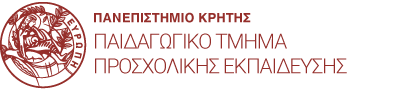 ΠΡΟΓΡΑΜΜΑ ΕΞΕΤΑΣΕΩΝ ΣΕΠΤΕΜΡΙΟΥ 2022ΑΚΑΔ. ΕΤΟΣ 2021-22ΕΠΑ 502: Εισαγωγή στη Φιλοσοφία, ΕΠΑ 507: Φιλοσοφία της Παιδείας: Γ. Φιλιππόπουλος>>>>> Παράδοση ΕργασιώνΕΠΑ 205: Διδακτική των Φυσικών Επιστημών στην προσχολική εκπαίδευση, Μ. Καλογιαννάκης>>>>> Παράδοση ΕργασιώνΠΕΜΠΤΗ 1/98:30-11:30ΕΠΑ 114: Γλωσσική ανάπτυξη και αγωγή του παιδιού της προσχολικής ηλικίας60Μ. ΤζακώσταΔ1-ΑΠΕΜΠΤΗ 1/98:30-11:30ΕΠΑ 126: Διγλωσσία και εκμάθηση της δεύτερης/ξένης γλώσσας: μέθοδοι και στρατηγικές διδασκαλίας12Μ. ΤζακώσταΔ1-ΑΠΕΜΠΤΗ 1/911:30-14:30ΕΠΑ 313:Εισαγωγή στην Κοινωνιολογία75Θ. ΕλευθεράκηςΔ7ΠΕΜΠΤΗ 1/914:30-20:30ΕΠΑ 103: Προσχολική Παιδαγωγική106Μ. ΑμπαρτζάκηΔΙΕΣΤΑΠΠΑΡΑΣΚΕΥΗ2/98:30-11:30ΕΠΑ 509: Γένεση και εξέλιξη της γλώσσας40Μ. ΤζακώσταΓ2ΠΑΡΑΣΚΕΥΗ2/911:30-14:30ΕΠΑ 503: Παιδική Λογοτεχνία96Μ. ΚαραϊσκουΔ7ΠΑΡΑΣΚΕΥΗ2/914:30-17:30ΕΠΑ 304: Κοινωνιολογία της Εκπαίδευσης112Θ. ΕλευθεράκηςΔ7ΠΑΡΑΣΚΕΥΗ2/917:30-20:30ΕΠΑ 302:Παιδαγωγική Ψυχολογία258Μ. ΠουρκόςΔ3ΔΕΥΤΕΡΑ5/98:30-11:30ΕΠΑ 107: Ψυχοπαιδαγωγική της προσχολικής ηλικίας66Γ. ΜανωλίτσηςΓ2ΔΕΥΤΕΡΑ5/911:30-14:30ΕΠΑ 601: Μεθοδολογία της ψυχοπαιδαγωγικής έρευνας Ι170Γ. ΜανωλίτσηςΔ3ΔΕΥΤΕΡΑ5/914:30-17:30ΕΠΑ 201: Προφορικός και γραπτός λόγος παιδιών προσχολικής ηλικίας144Ε. ΧλαπάναΔ3ΔΕΥΤΕΡΑ5/917:30-20:30ΕΠΑ 135: Μουσειακή Αγωγή45Σ. ΤρούληΓ2ΤΡΙΤΗ6/98:30-11:30ΕΠΑ 137: Οι νεοελληνικές διάλεκτοι στην εκπαίδευση: η περίπτωση της κρητικής διαλέκτου19Μ. ΤζακώσταΓ2ΤΡΙΤΗ6/911:30-14:30ΕΠΑ 105: Διδακτική Μεθοδολογία Προσχολικής Εκπαίδευσης185Ελ. ΧλαπάναΔ3ΤΡΙΤΗ6/914:30-17:30ΕΠΑ 402: Πληροφορική στην Εκπαίδευση ΙΙ40Στ. ΠαπαδάκηςΓ2ΤΡΙΤΗ6/917:30-20:30ΕΠΑ 403: Εφαρμογές Πολυμέσων στην Εκπαίδευση121Στ. ΠαπαδάκηςΔ7ΤΕΤΑΡΤΗ 7/98:30-11:30ΕΠΑ 306: Ψυχολογία της Προσχολικής Ηλικίας114Αικ. ΚορνηλάκηΔ3-7ΑΤΕΤΑΡΤΗ 7/911:30-14:30ΕΠΑ 202: Μαθηματικές έννοιες στην προσχολική εκπαίδευση218Αικ. ΚορνηλάκηΔ3ΤΕΤΑΡΤΗ 7/914:30-17:30ΕΠΑ 102: Γενική Διδακτική Μεθοδολογία184Μ. ΚρέζαΔ7ΠΕΜΠΤΗ8/98:30-11:30ΕΠΑ 504: Νεοελληνική Φιλολογία: Πεζογραφία και μικρό παιδί Μ. ΚαραΐσκουΔ7ΠΕΜΠΤΗ8/911:30-14:30ΕΠΑ 124: Προγράμματα Προσχολικής Παιδαγωγικής88Ε. ΒρετουδάκηΔ7ΠΕΜΠΤΗ8/914:30-17:30ΕΠΑ 122: Εκπαίδευση και επιμόρφωση των εκπαιδευτικών76Β. ΟικονομίδηςΓ2ΠΕΜΠΤΗ8/917:30-20:30ΕΠΑ 206: Διδακτική Μεθοδολογία των κοινωνικών σπουδώνΒ. ΟικονομίδηςΔ3ΠΑΡΑΣΚΕΥΗ9/98:30-11:30ΕΠΑ 702: Μουσική και ρυθμική αγωγή ΙΙΕΠΑ 706: Μουσική και ρυθμική αγωγή ΙVEΠΑ 701: Μουσική και ρυθμική αγωγή Ι20Στ. ΖερβουδάκηςΓ2ΠΑΡΑΣΚΕΥΗ9/911:30-14:30ΕΠΑ 702: Μουσική και ρυθμική αγωγή ΙΙΕΠΑ 706: Μουσική και ρυθμική αγωγή ΙV20Δ. ΑντωνακάκηςΑίθουσα ΜουσικήςΠΑΡΑΣΚΕΥΗ9/914:30-17:30ΕΠΑ 113: Μετάβαση από το νηπιαγωγείο στο δημοτικό σχολείο: Εκπαιδευτικοί σχεδιασμοί και διδακτικές πρακτικές 55Α. ΠέκηςΓ2ΔΕΥΤΕΡΑ12/98:30-11:30ΕΠΑ 505: Ελληνική Ιστορία: Η Κλασσική Περίοδος56Α. ΣτραταριδάκηΓ2ΔΕΥΤΕΡΑ12/911:30-14:30ΕΠΑ 602: Στατιστική στην Εκπαίδευση Ι270Μ. ΛιναρδάκηςΔΙΕΣΤΑΠΔΕΥΤΕΡΑ12/914:30-17:30ΕΠΑ 204: Διδακτικές Προσεγγίσεις ψυχοκινητικής αγωγής69Κ. ΤρούληΔΙΕΣΤΑΠΔΕΥΤΕΡΑ12/914:30-17:30ΕΠΑ 204: Διδακτικές Προσεγγίσεις ψυχοκινητικής αγωγής69Κ. ΤρούληΔΙΕΣΤΑΠΔΕΥΤΕΡΑ12/917:30-20:30ΕΠΑ 704: Φυσική Αγωγή Νηπίων Ι83Γ2ΚαβρουλάκηΔΕΥΤΕΡΑ12/917:30-20:30ΕΠΑ 607: Οργάνωση και διεξαγωγή δειγματοληπτικών ερευνών5Μ. ΛιναρδάκηςΔΙΕΣΤΑΠΔΕΥΤΕΡΑ12/917:30-20:30ΕΠΑ 605: Στατιστική στην Εκπαίδευση ΙΙ10Μ. ΛιναρδάκηςΔΙΕΣΤΑΠΤΡΙΤΗ13/98:30-11:30ΕΠΑ 104: Εισαγωγή στη Διαπολιτισμική Εκπαίδευση161Δ. ΚοντογιάννηΔ7ΤΡΙΤΗ13/911:30-14:30ΕΠΑ 323: Συμβουλευτική17Α. ΜατσόπουλοςΓ2ΤΕΤΑΡΤΗ14/98:30-11:30ΕΠΑ 604: Αξιολόγηση και μετρήσεις στην προσχολική αγωγή40Α. Δημοσθένους Γ2ΤΕΤΑΡΤΗ14/911:30-14:30ΕΠΑ 301: Αναπτυξιακή Ψυχολογία Ι106Μ. ΜαρκοδημητράκηΔ7ΤΕΤΑΡΤΗ14/914:30-17:30ΕΠΑ 307: Αναπτυξιακή Ψυχολογία βρεφών και νηπίων 34Μ. ΜαρκοδημητράκηΓ2ΤΕΤΑΡΤΗ14/914:30-17:30ΕΠΑ 308: Ψυχοπαιδαγωγική του πρώιμου παιδικού αυτισμού88Μ. ΚυπριωτάκηΔ6ΤΕΤΑΡΤΗ14/917:30-20:30ΕΠΑ 117: Ψυχοπαιδαγωγική του αναδυόμενου γραπτού λόγου49Ι. ΓρηγοράκηςΓ2ΠΕΜΠΤΗ15/98:30-11:30ΕΠΑ 110: Εκπαιδευτική Αξιολόγηση100Α. ΔημοσθένουςΔ7ΠΕΜΠΤΗ15/911:30-14:30ΕΠΑ 123: Θεωρίες Μάθησης88Ι. ΓρηγοράκηςΓ2ΠΕΜΠΤΗ15/914:30-17:30ΕΠΑ 303: Ειδική Ψυχοπαιδαγωγική της προσχολικής Ηλικίας250Μ. ΚυπριωτάκηΔ3ΠΑΡΑΣΚΕΥΗ16/911:30-14:30ΕΠΑ 309: Σχολική Ψυχολογία51Α. ΜατσόπουλοςΓ2ΠΑΡΑΣΚΕΥΗ16/914:30-17:30ΕΠΑ 310: Προληπτικά-Παρεμβατικά προγράμματα στην εκπαίδευση-Ψυχική Ανθεκτικότητα35Α. ΜατσόπουλοςΓ2ΔΕΥΤΕΡΑ19/911:30-14:30ΕΠΑ 501: Νεοελληνική Γλώσσα Ι: Ιστορική Εξέλιξη-Γραμματεία135Α. ΦουντουλάκηςΔ7ΔΕΥΤΕΡΑ19/911:30-14:30ΜΕΜ-343: Επιχειρηματικότητα και Καινοτομία4ΔρακάκηΒ1-26ΔΕΥΤΕΡΑ19/914:30-17:30ΕΠΑ 109: Συγκριτική Προσχολική Παιδαγωγική131 Ε. ΣυνώδηΔ7ΔΕΥΤΕΡΑ19/917:30-20:30ΕΠΑ 506: Ορθόδοξη Πατερική Θεολογία Ι48Κ. ΣταυριανόςΓ2ΤΡΙΤΗ20/98:30-11:30ΕΠΑ 521: Θρησκειολογία117Κ. ΣταυριανόςΔ7ΤΡΙΤΗ20/911:30-14:30ΕΠΑ 401: Πληροφορική στην εκπαίδευση Ι150Ν. ΖαράνηςΕργαστήριο Νέων ΤεχνολογιώνΤΡΙΤΗ20/911:30-14:30ΕΠΑ 120: Οικονομία και Προγραμματισμός στην εκπαίδευση30Ε. ΑργυροπούλουΓ2ΤΡΙΤΗ20/914:30-17:30ΕΠΑ 111: Οργάνωση και Διοίκηση της Εκπαίδευσης60Ε. ΑργυροπούλουΓ2ΤΡΙΤΗ20/917:30-19:30ΕΠΑ 203: Διδακτικές προσεγγίσεις αισθητικής αγωγής189M. ΣωτηροπούλουΔ3ΤΕΤΑΡΤΗ 21/98:30-11:30ΓΕΡΝ 100: Γερμανικά Ι4Π. ΜανιάΓ2ΤΕΤΑΡΤΗ 21/914:30-17:30ΕΠΑ 134: Αρχές ηγεσίας στην Εκπαίδευση53Ε. ΑργυροπούλουΔ6ΤΕΤΑΡΤΗ 21/914:30-17:30ΕΠΑ 119: Ιστορία της Προσχολικής Αγωγής16Σ. ΧατζηστεφανίδουΓ2ΤΕΤΑΡΤΗ 21/917:30-20:30ΕΠΑ 101: Εισαγωγή στην Παιδαγωγική156Σ. ΧατζηστεφανίδουΔ3